Biografi om Olav den hellige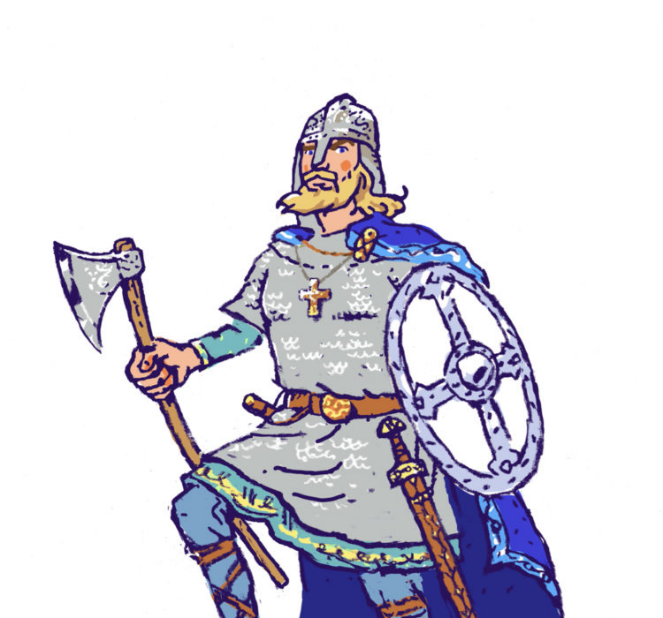 Du skal skrive biografi om Olav den hellige, ut ifra det du har lært om ham. Tidsbruk: 1 krle-time, 1 samfunnsfagstime og 2 norsk timer + lekse. Tverrfaglig vurdering: Høy-middels-lav (se vurderingsskjema).Biografien skal leveres i løpet av skoledagen torsdag 5. oktober. Du skal levere den i tre fag, samfunnsfag, krle og norsk, på It’s Learning.